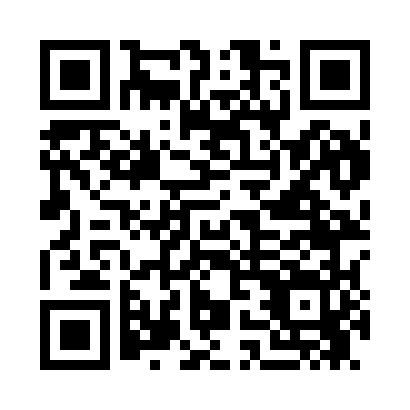 Prayer times for Ciniza, New Mexico, USAMon 1 Jul 2024 - Wed 31 Jul 2024High Latitude Method: Angle Based RulePrayer Calculation Method: Islamic Society of North AmericaAsar Calculation Method: ShafiPrayer times provided by https://www.salahtimes.comDateDayFajrSunriseDhuhrAsrMaghribIsha1Mon4:366:021:185:068:339:592Tue4:366:031:185:068:339:593Wed4:376:031:185:078:339:594Thu4:386:041:185:078:339:595Fri4:386:041:185:078:329:586Sat4:396:051:195:078:329:587Sun4:406:051:195:078:329:578Mon4:416:061:195:078:329:579Tue4:416:071:195:078:319:5710Wed4:426:071:195:088:319:5611Thu4:436:081:195:088:319:5512Fri4:446:081:195:088:309:5513Sat4:456:091:205:088:309:5414Sun4:456:101:205:088:299:5415Mon4:466:101:205:088:299:5316Tue4:476:111:205:088:289:5217Wed4:486:121:205:088:289:5118Thu4:496:121:205:088:279:5119Fri4:506:131:205:088:279:5020Sat4:516:141:205:088:269:4921Sun4:526:141:205:088:269:4822Mon4:536:151:205:088:259:4723Tue4:546:161:205:088:249:4624Wed4:556:171:205:088:239:4525Thu4:566:171:205:088:239:4426Fri4:576:181:205:078:229:4327Sat4:586:191:205:078:219:4228Sun4:596:201:205:078:209:4129Mon5:006:201:205:078:209:4030Tue5:016:211:205:078:199:3931Wed5:026:221:205:078:189:38